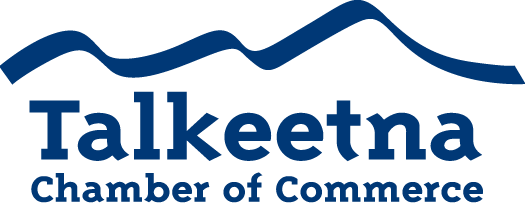 Board Meeting AgendaMarch 14th 11:00 am Flying Squirrel BakeryCall to Order: 11:00 amAdministrative Items:Board members in Attendance: Joe Mathis, Bill Rodwell, Niina Baum, Casey Ressler, Lauren Kane, Mabel Quilliam, BryAnn HanksOthers in Attendance: Phillip Manning, Corinne Smith, Dora Redman, Jok BondurantTime Keeper/Minute Taker: Katie GilliganApproval of Minutes: February meeting minutes as written: Approved Treasurer’s Report: $5,411.92 in Checking $5,265 in Live at 5$8,736.74 in Money Market $1,535 in Scholarship (received a few donations recently)$200 in Fire Hydrant (old project)$27.06 in Savings$25 in Gaming Checking and Savings$5,787 in accounts receivable Persons to be Heard: Old Business:Additions to Agenda: Live at 5Send out sponsorship request letter to finalize fundraising for the 2019 summer session. Public Notice of ARRC Proposal to lease 8.31 acres along Talkeetna RiverRobert Sheldon has asked the Chamber for a letter of support for taking over the downtown AKRR lease. He will be stopping by for the general meeting later this afternoon to speak about this project and provide the board with more information. The Great Alaska Sportsman’s Show in Anchorage April 4-7. We need booth volunteers. The Chamber will cover transportation costs, hotel, and per diem for meals. Thursday, April 4th: 4:00pm - 9:00pm (plus set up) (Mabel?)Friday, April 5th: Noon - 8:00pm (Bryann?)Saturday, April 6th: 10:00am - 8:00pm (Katie and Niina)Sunday, April 7th: 10:00am - 5:00pm (plus take down) (Katie?)Committee Reports:Economic Development Committee Meeting report submitted by board member Niina Baum. Marketing and Tourism CommitteeVisitor’s Guide: secretary Katie Gilligan and board member Casey Ressler working on the guide. Moving to a 2 year run is cost prohibitive; we’d have to essentially double our prices and it would become unaffordable to advertise with us. Additionally, new businesses would have to wait 2 years to advertise and be listed in the guide. For these reasons, we will remain on a 1 year print cycle. Need to send out price sheets ASAP in order to have the guides printed and ready by May 1st. Membership and Community Relations CommitteeNon-profit Roundup and Member Sound off need to be scheduledMembership and Community RelationsTalkeetna Sewer and WaterDACLooking for a new directorNSIAlso may be looking for a new directorTCCIHas submitted a request for comment extension regarding Public Notice of ARRC Proposal to lease 8.31 acres along Talkeetna River. Upcoming Meetings & AnnouncementsApril 11th Meeting: Sue Deyoe with the Talkeetna Historical Society has offered to host and give a brief presentation. May 9th: Potentially at the Senior Center